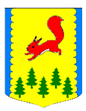 КРАСНОЯРСКИЙ КРАЙПИРОВСКИЙ МУНИЦИПАЛЬНЫЙ ОКРУГПИРОВСКИЙ ОКРУЖНОЙ СОВЕТ ДЕПУТАТОВРЕШЕНИЕО внесении изменений в решение Пировского окружного Совета депутатов от 29.12.2020 №7-50р «Об утверждении Положения об оплате труда депутатов, выборных должностных лиц Пировского муниципального округа, осуществляющих свои полномочия на постоянной основе и муниципальных служащих Пировского муниципального округа»В соответствии с Постановлением Совета администрации Красноярского края от 29.12.2007 №512-п «О нормативах формирования расходов на оплату труда депутатов, выборных должностных лиц местного самоуправления, осуществляющих свои полномочия на постоянной основе, лиц, замещающих иные муниципальные должности, и муниципальных служащих,  руководствуясь статьями 20,35 Устава Пировского муниципального округа, Пировский окружной Совет депутатов РЕШИЛ:1.Внести в решение Пировского окружного Совета депутатов от 29.12.2020 №7-50р «Об утверждении Положения об оплате труда депутатов, выборных должностных лиц Пировского муниципального округа, осуществляющих свои полномочия на постоянной основе и муниципальных служащих Пировского муниципального округа» следующие изменения.1.1.таблицу пункта 2 статьи 2 Положения дополнить строкой 4 следующего содержания:1.2. таблицу пункта 2 статьи 4 изложить в следующей редакции:1.3.статью 4 дополнить пунктом 3 следующего содержания: «3. Должностные оклады муниципальных служащих в контрольно-счетном органе Пировского муниципального округа:1.4.  пункт 3 статьи 14 дополнить пунктом 3.1 следующего содержания:«3.1.Общее количество должностных окладов, учитываемое при расчете предельного размера фонда оплаты труда, установленное пунктом 3 настоящей статьи, увеличивается на 10 процентов для выплаты премий. Объем средств, предусмотренный в соответствии с абзацем первым настоящего пункта, не может быть использован на иные цели.».2. Контроль за исполнением решения возложить на постоянную комиссию по бюджетной, налоговой, экономической политике, земельным, имущественным отношениям и правоохранительной деятельности.3. Решение вступает в силу после его официального опубликования в районной газете «Заря» и применяется к правоотношениям, возникшим с 30 сентября 2021 года.4. Подпункт 1.4. пункта 1 вступает в силу с 01.01.2022 года.09 ноября 2021с. Пировское     №15-174рПредседатель контрольно-счетного органа19321601. Ведущий специалист5630         1. Ведущий специалист5630Председатель Пировского окружного Совета депутатов___________Г.И. Костыгина                         Глава Пировского                          муниципального округа                         ____________А.И. Евсеев             